 الجمهورية الإسلامية الموريتانية												شرف – إخاء - عدل وزارة الداخلية واللامركزية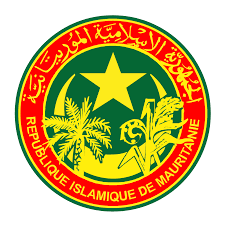 النشرة اليومية السبت28سبتمبر 2019الولايةالمكانالأضرارطبيعة التدخلطبيعة التدخلالملاحظاتالولايةالمكانالأضرارفك العزلةالخدمات الأساسية والمساعداتالملاحظاتالحوض الشرقيمقاطعة جكنيسقوط  35 عريش في قرى تابعة للمقاطعةالحوض الغربيمقاطعة الطينطانتواصل عملية توزيع المساعدات على الأسر المتضررةاترارزةمقاطعة كرمسينتضرر الطريق عند مدخل  على المدينة ادي تضررالطريق إلى منع دخول السيارات للمدينة  كيدي ماغامقاطعتي غابو و ولد ينجهتواصل عملية توزيع المساعدات 